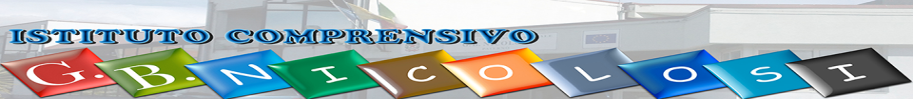 	C.F. 80013300878    - C M   CTIC893008 -  TEL. 095/842978 -  FAX 095/7977490		VIASCALA VECCHIA  S. N.  95047 www.gbnicolosi.itctic893008@istruzione.it- ctic893008@pec.istruzione.itCirc. n° 51a.s. 2017/18                                                                                                Paternò 12/11/2018                                                                         Ai docenti sc. primaria e secondaria 1° grado                                                                                                                 Loro sediOGGETTO: Consigli di interclasse e di classe mese di Novembre.O.d.g.:Analisi della situazione didattico-disciplinare della classe,Verifica del lavoro didattico svolto nei mesi precedenti;Programmazione annuale per disciplina;Definizione Progettazione Consiglio di classe;Programmazione per eventuali alunni con BES;Programmazione attività mese di Novembre/Dicembre;Proposte Visite guidate e viaggi di istruzione e relativi accompagnatori;Partecipazione al Progetto MIUR-CINI “ Programma il futuro” : eventuale individuazione del docente designato dal C.d.c  a guidare gli alunni allo svolgimento delle attività;Individuazione alunni partecipanti Progetto PON- Competenze di base-Annualità 2018/19;Varie ed eventuali.Dopo i primi 20 minuti di lavori, saranno ricevuti i Rappresentanti dei genitori con i quali si discuteranno soltanto i punti all’o.d.g. 1-2-6-7.Il Dirigente ScolasticoDott.ssa Giuseppa MorsellinoGiovedì 22 Novembre 2018Consigli classe sc. secondaria- corsi A-ECORSO  AOre 15,00 classi 1°Ore  15,45 classi 3°Ore 16,30 classi 2°CORSO  EOre 15,00 classi 3°Ore  15,45 classi 1°Ore 16,30 classi 2°Venerdì 23 Novembre 2018Consigli classe sc.secondaria- corsi B-FOre 15,00 classi 1°Ore  15,45 classi 3°Ore 16,30 classi 2°Venerdì 23 Novembre 2018Consigli di interclasse sc. primariaOre 15,00Lunedì 26 Novembre 2018Consigli classe sc. secondaria- corsi C-G Ore 15,00 classi 1°Ore  15,45 classi 2°Ore 16,30 classi 3°Martedì 27 Novembre 2018Consigli classe sc. secondaria- corso DOre 15,00 classe 1°Ore  15,45 classe 2°